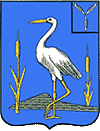 АДМИНИСТРАЦИЯБОЛЬШЕКАРАЙСКОГО МУНИЦИПАЛЬНОГО ОБРАЗОВАНИЯ РОМАНОВСКОГОМУНИЦИПАЛЬНОГО РАЙОНАСАРАТОВСКОЙ ОБЛАСТИРаспоряжение№ 10-р01 апреля 2022 годас. Большой КарайОб издании очередного выпускаинформационного сборника«Большекарайский вестник»На основании Устава Большекарайского муниципального образования Романовского муниципального района Саратовской области, решения Совета депутатов Большекарайского муниципального образования Романовского муниципального района Саратовской области  от 12.03.2012 года № 171 «Об утверждении официального печатного органа Большекарайского муниципального образования»1.Издать  информационный сборник «Большекарайский вестник» № 4 от 01 апреля  2022 года тиражом 10 экземпляров. 2. Опубликовать:-постановление №10 от 03.03.2022г. «Об утверждении административного регламента  по предоставлению муниципальной  услуги «Предоставление разрешения на условно разрешенный вид использования  земельного участка или объекта капитального строительства»  ;-постановление №11 от 03.03.2022г. «О внесении изменений в постановление №23 от 21.05.2021г. «Об утверждении административного регламента по предоставлению муниципальной услуги «Выдача  решения о присвоении, изменении или аннулировании адреса объекту адресации»;-постановление №12 от 03.03.2022г. «О внесении изменений в постановление №23 от 21.05.2021г. «Об утверждении административного регламента по предоставлению муниципальной услуги «Предоставление выписки из похозяйственной книги»;-постановление №13 от 03.03.2022г. «О внесении изменений в постановление №11 от 15.02.2021г. «Об утверждении административного регламента осуществления муниципальной функции «Рассмотрение обращений граждан в администрации Большекарайского  муниципального образования»;-постановление №14 от 03.03.2022г. «О создании комиссии по осуществлению  закупок товаров,  работ, услуг для  обеспечения муниципальных нужд    администрации Большекарайского муниципального образования Романовского муниципального района»;- постановление №15 от 24.03.2022г «О внесении изменений в постановление №10 от 03.03.2022г.«Об утверждении административного регламента  по предоставлению муниципальной  услуги «Предоставление разрешения на условно разрешенный вид использования  земельного участка или объекта капитального строительства»-- постановление №16 от 24.03.2022г «О внесении изменений в постановление №23 от 21.05.2021г. «Об утверждении административного регламента по предоставлению муниципальной услуги «Выдача  решения о присвоении, изменении или аннулировании адреса объекту адресации»;--- постановление №17 от 24.03.2022г «О внесении изменений в постановление №24 от 21.05.2021г. «Об утверждении административного регламента по предоставлению муниципальной услуги «Предоставление выписки из похозяйственной книги»;- постановление №18 от 24.03.2022г «О внесении изменений в постановление №25 от 21.05.2021г. «Об утверждении административного регламента по предоставлению муниципальной услуги «Назначение пенсии за выслугу лет лицам, замещавшим должности муниципальной службы»;- постановление №19 от 24.03.2022г «О внесении изменений в постановление №26 от 21.05.2021г. «Об утверждении административного регламента по предоставлению муниципальной услуги «Предоставление информации об объектах недвижимого имущества, находящихся в муниципальной собственности и предназначенных для сдачи в аренду»;-решение №137 от 30.03.2022г. ««О проекте отчета об исполнении бюджета Большекарайского муниципального образования  за 2021 год» ;-решение №138 от 30.03.2022г. «О внесении изменений в решение  Совета Большекарайского муниципального образования от 07.04.2021 г.  №106/1  об утверждении Положения  «О бюджетном процессе  в Большекарайском муниципальном образовании»;-решение №139 от 30.03.2022г. «О внесении изменений в решение Совета Большекарайского муниципального образования от 11.11.2021 №121 «О создании муниципального дорожного фонда Большекарайского муниципального образования Романовского муниципального района Саратовской области»;-решение №140 от 30.03.2022г. «О внесении изменений в решение  Совета Большекарайского  муниципального образования  «О бюджете Большекарайского  муниципального образования на 2022год и плановый период 2023 и 2024 годов»;-решение №141 от 30.03.2022г. «О внесении изменений в решение от 23.12.2016г. №165 «Об  утверждении   правил землепользования  и  застройки  Большекарайского муниципального  образования    Романовского    муниципального  района Саратовской области»;-распоряжение №8-р от 01.03.2022г. «Об участии в проведении областной Противопаводковой тренировки 2 марта 2022года»;-распоряжение №9-р от 29.03.2022г. «О проведении   месячника по    благоустройству   и   санитарнойочистке    на   территории  Большекарайского  муниципального  образования».  3.Контроль за исполнением настоящего решения оставляю за собой .Глава Большекарайскогомуниципального образования                                                                           Н.В.Соловьева